Ergebnisse der Bestands-, Bedarfs- und BedürfnisanalyseKurzfassung:Langfassung:Kompakte Nachbarschaften mit erreichbaren Zielpunktenz. B. kurze Distanzen zu Einrichtungen des täglichen Bedarfs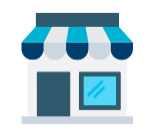 Anbindung von Wegen und Straßenz. B. Kreuzungen, direkte Wege für Fußgänger*innen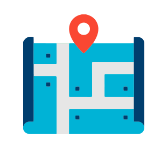 Naturräumez. B. Zugang zu Naturräumen, Gestaltung/Pflege von Grünanlagen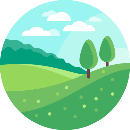 Infrastruktur für aktive Fortbewegungz. B. Instandhaltung von Fuß- und Radwegen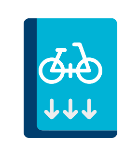 ÖPNVz. B. zuverlässige Anbindungen, zu Fuß erreichbare Haltestellen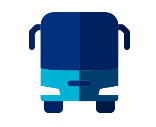 Priorisierung von aktiver Fortbewegungz. B. Verkehrsberuhigung, Beleuchtung, Sitzgelegenheiten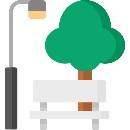 Sport- und Freizeitanlagenz. B. Bereitstellung für alle Zielgruppen, Instandhaltung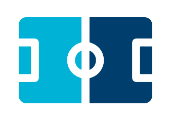 Soziale Umwelt und Gemeinsinnz. B. Sicherheit, sozialer Zusammenhalt, Bürgerbeteiligung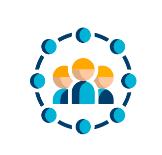 Sportvereine und Bewegungsgruppenz. B. Angebote für alle Zielgruppen, Bereitstellung von Informationen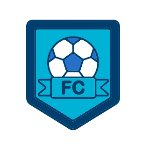 Begegnungsortez. B. barrierefreie Treffpunkte für alle Generationen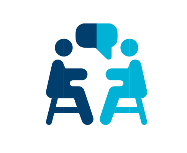 Handlungsfeld: Kompakte Nachbarschaften mit erreichbaren Zielen Einrichtungen des täglichen BedarfsVielfältigkeit bei der FlächennutzungKurze DistanzenHandlungsfeld: Kompakte Nachbarschaften mit erreichbaren Zielen Einrichtungen des täglichen BedarfsVielfältigkeit bei der FlächennutzungKurze DistanzenErgebnisse der Bestandsanalyse(Audit/Asset-Analyse/ kommunale Daten)Ergebnisse der Bedarfsanalyse(Befragung der Bürger:innen/ Beteiligungs-verfahren)Zusammenfassung/ abgeleitete Veränderungs-grundlageEinschätzung der Veränderungs- notwendigkeitKonkrete mögliche MaßnahmenRealisierungs-potentialHandlungsfeld: Anbindung von Wegen und Straßen KreuzungenDirekte Wegverbindungen für Fußgänger:innen und Radfahrer:innenHandlungsfeld: Anbindung von Wegen und Straßen KreuzungenDirekte Wegverbindungen für Fußgänger:innen und Radfahrer:innenErgebnisse der Bestandsanalyse(Audit/Asset-Analyse/ kommunale Daten)Ergebnisse der Bedarfsanalyse(Befragung der Bürger:innen/ Beteiligungs-verfahren)Zusammenfassung/ abgeleitete Veränderungs-grundlageEinschätzung der Veränderungs- notwendigkeitKonkrete mögliche MaßnahmenRealisierungs-potentialHandlungsfeld: Naturräume Schaffung von natürlichen Umgebungen in der StadtÄsthetik von Parks oder Grünflächen (z. B. Pflege der Anlagen, Bereitstellung von Mülleimern)Handlungsfeld: Naturräume Schaffung von natürlichen Umgebungen in der StadtÄsthetik von Parks oder Grünflächen (z. B. Pflege der Anlagen, Bereitstellung von Mülleimern)Ergebnisse der Bestandsanalyse(Audit/Asset-Analyse/ kommunale Daten)Ergebnisse der Bedarfsanalyse(Befragung der Bürger:innen/ Beteiligungs-verfahren)Zusammenfassung/ abgeleitete Veränderungs-grundlageEinschätzung der Veränderungs- notwendigkeitKonkrete mögliche MaßnahmenRealisierungs-potentialHandlungsfeld: Infrastruktur für aktive Fortbewegung Bereitstellung von durchgängigen, ausreichend breiten Fahrrad- und FußwegenInstandhaltung der Fahrrad- und FußwegeHandlungsfeld: Infrastruktur für aktive Fortbewegung Bereitstellung von durchgängigen, ausreichend breiten Fahrrad- und FußwegenInstandhaltung der Fahrrad- und FußwegeErgebnisse der Bestandsanalyse(Audit/Asset-Analyse/ kommunale Daten)Ergebnisse der Bedarfsanalyse(Befragung der Bürger:innen/ Beteiligungs-verfahren)Zusammenfassung/ abgeleitete Veränderungs-grundlageEinschätzung der Veränderungs- notwendigkeitKonkrete mögliche MaßnahmenRealisierungs-potentialHandlungsfeld: ÖPNV Attraktive und zuverlässige VerbindungenPer Fuß und Fahrrad sicher erreichbare HaltestellenAusstattung von Haltestellen, z. B. mit überdachten FahrradständernHandlungsfeld: ÖPNV Attraktive und zuverlässige VerbindungenPer Fuß und Fahrrad sicher erreichbare HaltestellenAusstattung von Haltestellen, z. B. mit überdachten FahrradständernErgebnisse der Bestandsanalyse(Audit/Asset-Analyse/ kommunale Daten)Ergebnisse der Bedarfsanalyse(Befragung der Bürger:innen/ Beteiligungs-verfahren)Zusammenfassung/ abgeleitete Veränderungs-grundlageEinschätzung der Veränderungs- notwendigkeitKonkrete mögliche MaßnahmenRealisierungs-potentialHandlungsfeld: Priorisierung von aktiver Fortbewegung Verkehrsberuhigungsmaßnahmen wie Tempo-30-ZonenGute Beleuchtung von FußwegenSitzgelegenheitenÄsthetische Aufwertung von Bereichen für Fußgänger:innenFußgänger:innenfreundliche AmpelschaltungHandlungsfeld: Priorisierung von aktiver Fortbewegung Verkehrsberuhigungsmaßnahmen wie Tempo-30-ZonenGute Beleuchtung von FußwegenSitzgelegenheitenÄsthetische Aufwertung von Bereichen für Fußgänger:innenFußgänger:innenfreundliche AmpelschaltungErgebnisse der Bestandsanalyse(Audit/Asset-Analyse/ kommunale Daten)Ergebnisse der Bedarfsanalyse(Befragung der Bürger:innen/ Beteiligungs-verfahren)Zusammenfassung/ abgeleitete Veränderungs-grundlageEinschätzung der Veränderungs- notwendigkeitKonkrete mögliche MaßnahmenRealisierungs-potentialHandlungsfeld: Sport- und Freizeitanlagen Bereitstellung und Instandhaltung von Sportanlagen für alle ZielgruppenBereitsellung und Instandhaltung von Freizeitanlagen für alle ZielgruppenHandlungsfeld: Sport- und Freizeitanlagen Bereitstellung und Instandhaltung von Sportanlagen für alle ZielgruppenBereitsellung und Instandhaltung von Freizeitanlagen für alle ZielgruppenErgebnisse der Bestandsanalyse(Audit/Asset-Analyse/ kommunale Daten)Ergebnisse der Bedarfsanalyse(Befragung der Bürger:innen/ Beteiligungs-verfahren)Zusammenfassung/ abgeleitete Veränderungs-grundlageEinschätzung der Veränderungs- notwendigkeitKonkrete mögliche MaßnahmenRealisierungs-potentialHandlungsfeld: Soziale Umwelt und Gemeinsinn Sicherheit in Bezug auf KriminalitätSozialer ZusammenhaltZugehörigkeitsgefühl zur Nachbarschaft/GemeindeSoziale GerechtigkeitSoziale NormPartizipation/BürgerbeteiligungHandlungsfeld: Soziale Umwelt und Gemeinsinn Sicherheit in Bezug auf KriminalitätSozialer ZusammenhaltZugehörigkeitsgefühl zur Nachbarschaft/GemeindeSoziale GerechtigkeitSoziale NormPartizipation/BürgerbeteiligungErgebnisse der Bestandsanalyse(Audit/Asset-Analyse/ kommunale Daten)Ergebnisse der Bedarfsanalyse(Befragung der Bürger:innen/ Beteiligungs-verfahren)Zusammenfassung/ abgeleitete Veränderungs-grundlageEinschätzung der Veränderungs- notwendigkeitKonkrete mögliche MaßnahmenRealisierungs-potentialHandlungsfeld: Sportvereine und Bewegungsgruppen Ansprechendes, vielfältiges und bedarfsgerechtes Sport- und Bewegungsangebot für verschiedene ZielgruppenQualifizierte Übungsleiter:innenLeicht zugängliche Informationen zu selbstorganisierten GruppenHandlungsfeld: Sportvereine und Bewegungsgruppen Ansprechendes, vielfältiges und bedarfsgerechtes Sport- und Bewegungsangebot für verschiedene ZielgruppenQualifizierte Übungsleiter:innenLeicht zugängliche Informationen zu selbstorganisierten GruppenErgebnisse der Bestandsanalyse(Audit/Asset-Analyse/ kommunale Daten)Ergebnisse der Bedarfsanalyse(Befragung der Bürger:innen/ Beteiligungs-verfahren)Zusammenfassung/ abgeleitete Veränderungs-grundlageEinschätzung der Veränderungs- notwendigkeitKonkrete mögliche MaßnahmenRealisierungs-potentialHandlungsfeld: Begegnungsorte Bereitstellung von (barrierefrei) zugänglichen Begegnungsorten für alle ZielgruppenHandlungsfeld: Begegnungsorte Bereitstellung von (barrierefrei) zugänglichen Begegnungsorten für alle ZielgruppenErgebnisse der Bestandsanalyse(Audit/Asset-Analyse/ kommunale Daten)Ergebnisse der Bedarfsanalyse(Befragung der Bürger:innen/ Beteiligungs-verfahren)Zusammenfassung/ abgeleitete Veränderungs-grundlageEinschätzung der Veränderungs- notwendigkeitKonkrete mögliche MaßnahmenRealisierungs-potential